Armband knüpfenEntscheide dich für eine Anleitung (auch andere möglich).Bereite die Wolle vor.Mache einen Knoten. Befestige die Wollfaden mit Klebstreifen auf einen Tisch. Wichtig: Gib nicht zu schnell auf!  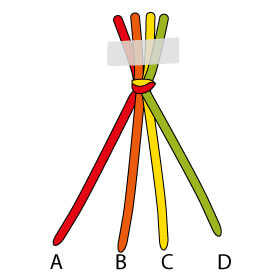 1. Anleitung: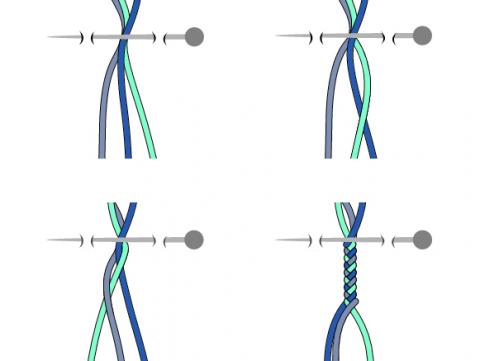 2. Anleitung: 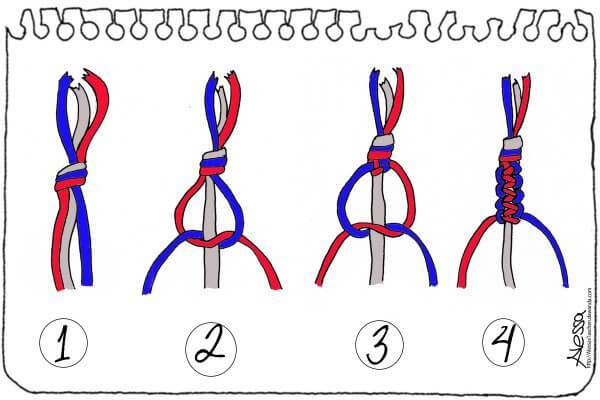 